नेपाल सरकार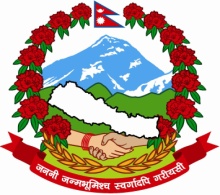 कृषि तथा पशुपंक्षी बिकास मन्त्रालयप्रधानमन्त्री कृषि आधुनिकीकरण परियोजना             परियोजना कार्यान्वयन OsfO{, सल्यानk=;= @)&&÷)&*                                                                                ldlt M @)&&÷)^÷)* r=g=			;'rgf Û       ;'rgf ÛÛ           ;'rgf ÛÛÛljifo M ;'lrs[t x'g] ;DjGwdf M     k|wfgdGqL s[lif cfw'lglss/0f kl/of]hgf, kl/of]hgf sfof{Gjog OsfO{, ;Nofg cGtu{t - cb'jf÷j];f/ hf]g , wfghf]g /fu]rf}/ , tfhf t/sf/L tyf t/sf/L jLp pTkfbg hf]g ?s'd klZrd sfo{If]q leq ls|oflzn t/ o; kl/of]hgf sfof{Gjog OsfO{ , ;Nofgdf ljleGg sf/0fn] ;'lrs[t x'g 5'6 ePsf s[ifs ;d'x ÷s[lif ;xsf/L÷hn pkef]Qmf ;ldlt ÷s[lif kmd{ dWw] slDtdf # x]S6/ If]qkmndf ;DalGWft afnLsf] v]lt ul//x]sf x?n] tklznsf sfuhft ;lxt o; kl/of]hgf sfof{Gjog OsfO{df @)&& sflQ{s d;fGt ;Dd ;'lrs[t x'gsf] nfuL of] ;'rgf k|sflzt ul/Psf] 5 . cfjZos sfuhftx?  M != slDtdf # x]S6/ - ^) /f]kgL _ If]qkmndf ;DalGwt afnLsf] v]lt ul//x]sf] x'g'kg{] . @= s[lif ;DalGw ultljlw ug{] p2]Zosf ;fy s[lif ljsf; sfof{no ÷kz';]jf sfof{no ÷ l8lehg l;rfO{ ÷ ;xsf/Ldf btf{ ePsf] k|df0fkqsf] k|ltlnkL #= v]lt ePsf] hUufsf] ljj/0f $= ;DjlGwt ;+:yfsf] cfˆgf] n]6/ Kof8df lgj]bg %= ;DalGwt af8{sf] l;kmfl/; ^= sfo{qmd nfu' ePsf / nfu' x'g] qmddf /x]sf :yfgx?sf] x'g'kg{] &= ;DalGwt ;+:yfsf] lg0f{o k|ltlnkL                                           tkl;n==========================jl/i7 s[lif clws[tqm=;=hf]g sfo{qmd nfu' ePsf :yfg / j8fx? lj:tf/ x'g] If]q / j8fx?  ! cb'jf ÷j];f/ hf]g zf/bf g=kf= ^,&,!$,!% afurf}/ g=kf= !,@,#,   l;4 s'dfv uf=kf= !,@,#,$,% afurf}/ g=kf= $,%,^,&,* / !)@ wfg hf]g s'dfv uf=kf= ;a} j8fx? jguf8 s'lk08] g=kf= !,$,%/ ^# tfhf t/sf/L÷ t/sf/L jLp pTkfbg  hf]g  rf}/hxf/L g=kf=  #,$,%,^,&,*,(,!),!!,!@,!#, / !$ ;fgLe]/L uf=kf=  (,  lqj]0fL uf=kf= !) ;fgLe]/L uf=kf=  ! lqj]0fL uf=kf= (,d'l;sf]6 g=kf=  !# 